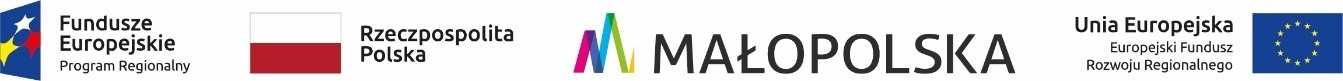 Znak postępowania: ZO.4.2022Załącznik Nr 4 do zapytania ofertowegoWykonawca:………………………………………………………………………………………………………………………(Nazwa /firma/ i adres Wykonawcy/pieczęć)WYKAZ ROBÓT BUDOWLANYCHWykonawca spełni ten warunek jeżeli wykaże, że w okresie ostatnich 5 lat przed upływem terminu składania ofert, a jeżeli okres prowadzenia działalności jest krótszy – w tym okresie wykonał minimum 1 (jedno) zamówienie obejmujące roboty ogólno-budowlane o wartości pojedynczego zamówienia min. 800 tys. złotych brutto.UWAGA:Wykonawca jest zobowiązany załączyć dowody określające czy roboty budowlane wskazane 
w wykazie zostały wykonane należycie, w szczególności informacje o tym czy roboty te zostały wykonane zgodnie z przepisami prawa budowlanego i prawidłowo ukończone (np. referencje, poświadczenia, protokoły odbioru, itp.)........................................., dn. ........................... ………..…................................................................podpis(y) i pieczęcie osoby(osób) uprawnionej(ych)do reprezentowania WykonawcyLp.Opis wykonanych robótData wykonania robót (zgodnie z zawartą umową)Wartość brutto wykonanych robót w [zł]Zlecający/miejsce wykonania